ПЛАН РАБОТЫна 2023-2024 учебный годпедагога-психолога МКОУ «Большесавкинская ООШ»ФИО Арсеновой Екатерины ОлеговныЦель: осуществление психолого-педагогического сопровождения участников образовательного процесса (на разных этапах развития) на основе целей и приоритетных направлений деятельности учреждения.Задачи:Диагностика и контроль динамики личностного и интеллектуального развития обучающихся, их индивидуального прогресса и достижений,  сотрудничество с педагогами по вопросам обеспечения достижения личностных и метапредметных образовательных результатов;Обеспечение комфортных психологических условий, способствующих всестороннему развитию каждого ребенка в соответствии с его потенциальными возможностями;Содействие созданию благоприятного социально-психологического климата в коллективе детей и взрослых;Содействие в позитивной социализации и адаптации обучающихся.Психологическое сопровождение процессов обучения, воспитания, социальной адаптации и социализации обучающихся с ОВЗ;Профессиональная помощь в преодолении школьной тревожности, страхов, фобических, аффективных и личностных расстройств.Психологическое консультирование и сопровождение родителей  (законных представителей) детей по проблемам обучения,  воспитания, развития.СОГЛАСОВАНОУТВЕРЖДАЮ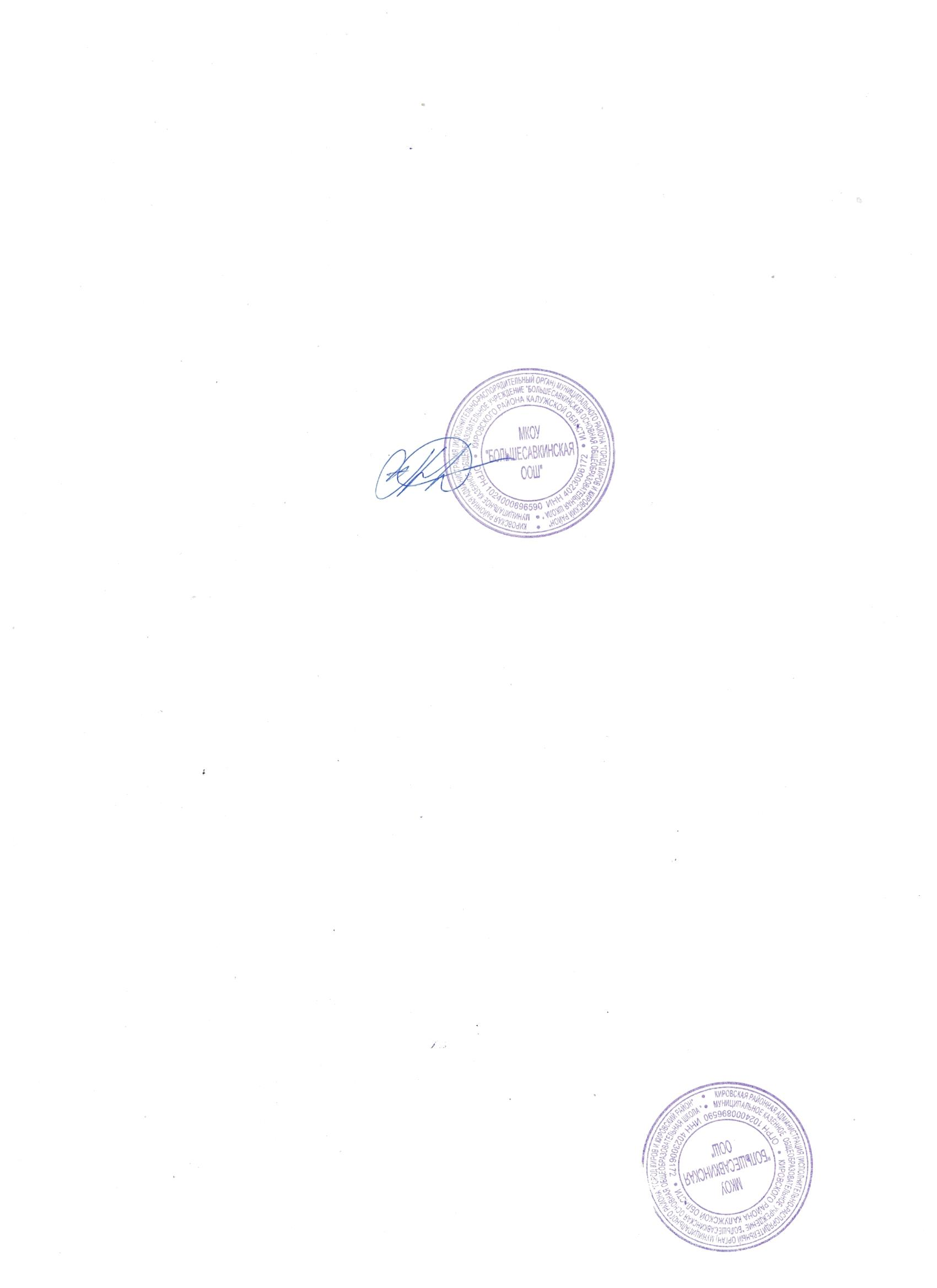 Директор МКОУ «Большесавкинская ООШ»________ __________________Приказ № _______ от ______________КатегорияМероприятиеСроки проведенияОтветственныйИндивидуальная диагностикаИндивидуальная диагностикаИндивидуальная диагностикаИндивидуальная диагностикаОбучающиеся 1 класс Обучающиеся 1-9 классДиагностика уровня готовности к школе учащихся 1-х классовОпределение уровня развития познавательных процессов , актуального развития коммуникативных способностей и прочее СентябрьПо запросуПедагог-психологАрсенова Екатерина ОлеговнаГрупповая диагностикаГрупповая диагностикаГрупповая диагностикаГрупповая диагностикаОбучающиеся 1 классаОбучающиеся 5 классаОбучающиеся 4 классаОбучающиеся 7-9 классОбучающиеся 8-9 классОбучающиеся 5-9 классАдаптация для 1 класса Профилактика ПАВ + ЗОЖДиагностика готовности к обучению в среднем звене школы учащихся 4 классовПрофилактика суицидаСплочение коллективаБуллингУглубленная психологическая диагностика детей с проблемами в обученииНеделя психологииВ течение годаноябрьПедагог-психологАрсенова Екатерина ОлеговнаКонсультативная работаКонсультативная работаКонсультативная работаКонсультативная работаРодителиПедагогиОбучающиеся 1-9 классИндивидуальная консультирование по запросам По вопросам успеваемостиПо вопросам взаимоотношений со сверстниками и взрослымиПсихологическое консультирование родителей учащихся с проблемами в обученииСентябрь -майПедагог-психологАрсенова Екатерина ОлеговнаПедагогиИндивидуальное консультирование  педагога по вопросам готовности будущих первоклассников к обучению в школе с учетом выявленных особенностей развитияПсихологическое консультирование классных руководителей по вопросам формирования классных коллективов, разрешения конфликтных ситуаций в классных коллективах.ИюньОктябрьАрсенова Екатерина ОлеговнаГрупповое консультирование (тренинги, психодрама и т.п.)Групповое консультирование (тренинги, психодрама и т.п.)Групповое консультирование (тренинги, психодрама и т.п.)Групповое консультирование (тренинги, психодрама и т.п.)Консультационная работа по проф. ориентацииВыступления перед детьми и подростками в рамках профессиональной ориентацииНоябрьПедагог-психологАрсенова Екатерина ОлеговнаРазвивающая и коррекционная работаРазвивающая и коррекционная работаРазвивающая и коррекционная работаРазвивающая и коррекционная работа Индивидуальная коррекционно-развивающая работаКоррекционно-развивающая работа с целью минимизации нарушений в эмоционально-волевой сфере ребёнкаОктябрь-декабрь,1-2 раза в неделюПедагог-психологАрсенова Екатерина ОлеговнаГрупповая коррекционно-развивающая работа Коррекционно- развивающая работа с учащимися, имеющими трудности в процессе адаптационного периодаОктябрь-ноябрь, по мере необходимости.1 раз в неделюПедагог-психологАрсенова Екатерина ОлеговнаПрофилактическая и просветительская  работа (выступления, семинары, лекции)Профилактическая и просветительская  работа (выступления, семинары, лекции)Профилактическая и просветительская  работа (выступления, семинары, лекции)Профилактическая и просветительская  работа (выступления, семинары, лекции)Групповые занятия с обучающимисяЗанятия на  развитие (повышение) уровня познавательных, регулятивных, коммуникативных и личностных УУДЯнварь-мартПедагог-психологАрсенова Екатерина ОлеговнаГрупповые занятие с обучающимисяЗанятия на тему ЗОЖМарт-апрельПедагог-психологАрсенова Екатерина Олеговна                                                                                                  СМИ                                                                                                  СМИ                                                                                                  СМИ                                                                                                  СМИПользовательский сайтНеделя психологииноябрьПедагог-психологАрсенова Екатерина ОлеговнаОрганизационно-методическая работаОрганизационно-методическая работаОрганизационно-методическая работаОрганизационно-методическая работаОформление стендаТематика стенда школьного психолога «Рекомендации от психолога школьникам. Общение с товарищами.»Сентябрь-октябрьПедагог-психологАрсенова Екатерина ОлеговнаОформление стендаТематика стенда школьного психолога «Если ты попал в трудную жизненную ситуацию»Ноябрь-декабрьПедагог-психологАрсенова Екатерина Олеговна